Dear Sirs,Community Supported Living – Open Select List (CSL-OSL) A Prior Information Notice has been published in relation to market engagement & in advance of the re-commissioning of the Community Supported Living – Open Select List (CSL-OSL) contract.  Thank you for your support and engagement so far.  If your organisation has not already expressed interest through the Council's tendering system, I would encourage you to do so.  This will ensure you receive all the information relevant to this opportunity.  The link to the Prior Information Notice is here https://procontract.due-north.com/Advert?advertId=7c5b2d98-ebd2-e911-80fa-005056b64545&fromProjectDashboard=True All providers that wish to provide care and support services under this framework will be required to apply.  If you are currently approved to deliver services under this framework, whether you are actively delivering or otherwise, you must also re-apply.  The procurement timeline is detailed below:The provider event scheduled for the 27th January will take place at Lincoln Golf Centre, Moor Lane, Thorpe on the Hill, Lincoln, LN6 9BW.  More details & timings will be shared early January.  Places at the engagement event will be limited to a maximum of two per provider, can you please drop me a line via pro-contract or email with confirmation of attendance and details of your attendees.Yours sincerely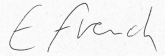 Eilidh FrenchSenior Commercial & Procurement OfficerPrior Information NoticePro Contract Attachment09 December 2019Commercial TeamLincolnshire County Council Room 4-05, Orchard HouseOrchard StreetLINCOLNLN1 1BAThis matter is being dealt with by:Eilidh FrenchSenior Commercial & Procurement Officer01522 553670           eilidh.french@lincolnshire.gov.uk  Provider Event27th January 2020Issue Invitation to Tender documents  6th February 2020Bidding Period6th February - 9th March 2020Evaluation Period9th March – 27th March 2020Contract Award14th April 2020Contract Commencement1st June 2020